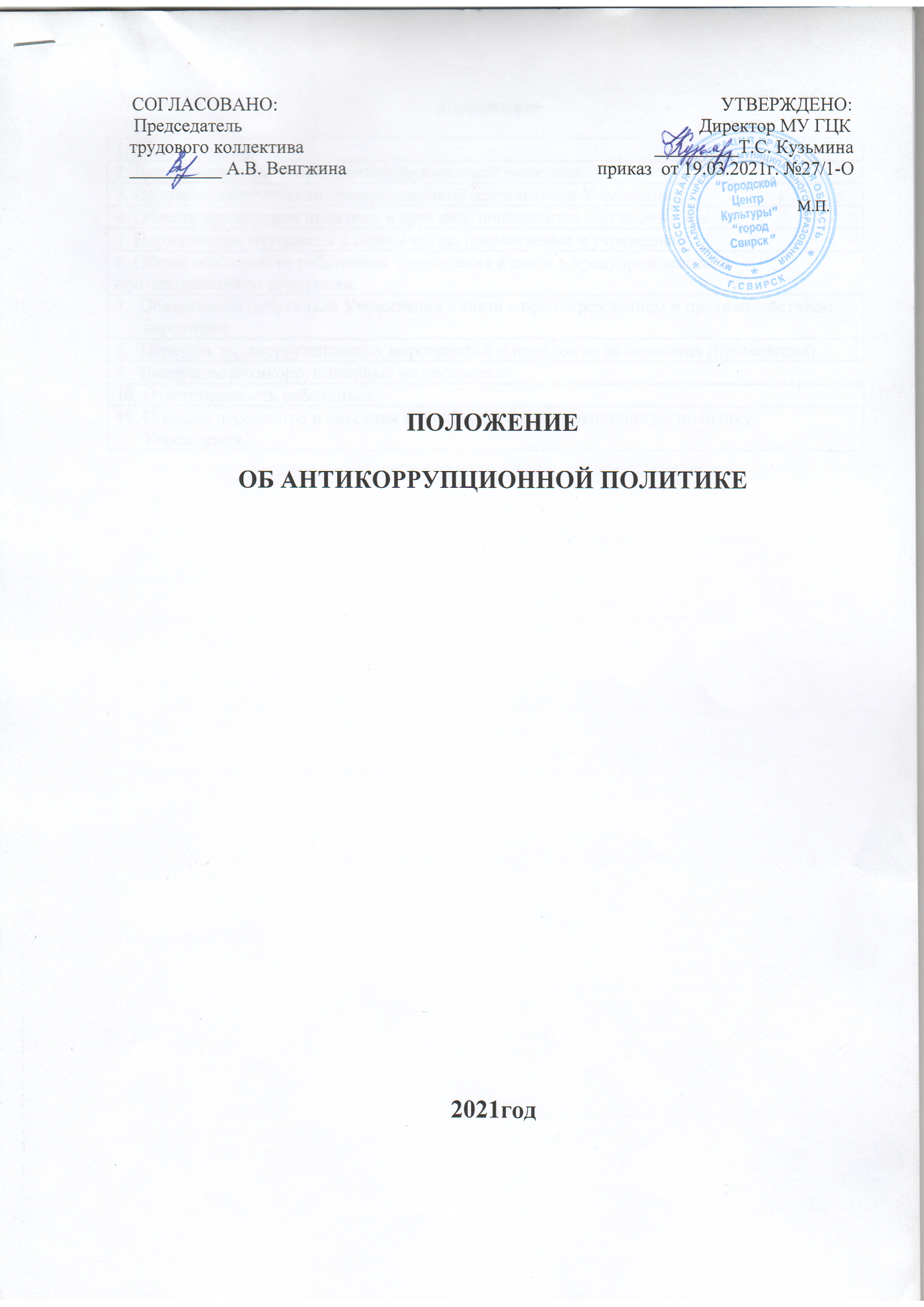 Содержание1.Общие положения1.1.  Настоящая Антикоррупционная политика (далее – «Политика») является базовым документом муниципального учреждения «Городской Центр Культуры» муниципального образования «город Свирск» (далее – Учреждение), определяющим ключевые принципы и требования, направленные на предотвращение коррупции и соблюдение норм антикоррупционного законодательства Российской Федерации, работниками и иными лицами, которые могут действовать от имени Учреждения.1.2. Антикоррупционная политика разработана на основе Федерального закона Российской Федерации от 25.12.2008 № 273-ФЗ «О противодействии коррупции», методических рекомендаций по разработке и принятию организациями мер по предупреждению и противодействию коррупции, разработанных Министерством труда и социальной защиты Российской Федерации от 08.11.2013.Нормативными актами, регулирующими антикоррупционную политику Учреждения, являются также закон «О контрактной системе в сфере закупок товаров, работ, услуг для обеспечения государственных и муниципальных нужд», Устав Учреждения, данное Положение.1.3. Настоящей Антикоррупционной политикой устанавливаются:- основные принципы противодействия коррупции;- правовые и организационные основы предупреждения коррупции и борьбы с ней;- минимизации и (или) ликвидации последствий коррупционных правонарушений.Антикоррупционная политика Учреждения представляет собой комплекс взаимосвязанных принципов, процедур и конкретных мероприятий, направленных на профилактику и пресечение коррупционных правонарушений в деятельности.В соответствии со ст.13.3 Федерального закона № 273-ФЗ меры по предупреждению коррупции, принимаемые в организации, могут включать:1) определение должностных лиц, ответственных за профилактику коррупционных и иных правонарушений;2) сотрудничество Учреждения с правоохранительными органами;3) разработку и внедрение в практику стандартов и процедур, направленных на обеспечение добросовестной работы организации;4) принятие кодекса этики и служебного поведения работников Учреждения;5) предотвращение и урегулирование конфликта интересов;6) недопущение составления неофициальной отчетности и использования поддельных документов.Антикоррупционная политика Учреждения направлена на реализацию данных мер.1.4. Для целей настоящей Антикоррупционной политики используются следующие основные понятия:коррупция  ‒  злоупотребление служебным положением, дача взятки, получение взятки, злоупотребление полномочиями, коммерческий подкуп либо иное незаконное использование физическим лицом своего должностного положения вопреки законным интересам общества и государства в целях получения выгоды в виде денег, ценностей, иного имущества или услуг имущественного характера, иных имущественных прав для себя или третьих лиц либо незаконное предоставление такой выгоды указанному лицу, другим физическим лицам. Коррупцией также является совершение перечисленных деяний от имени или в интересах юридического лица;учреждение - юридическое лицо независимо от формы собственности, организационно-правовой формы и отраслевой принадлежности.контрагент - любое российское или иностранное юридическое или физическое лицо, с которым организация вступает в договорные отношения, за исключением трудовых отношений.взятка ‒ получение должностным лицом, иностранным должностным лицом либо должностным лицом публичной международной организации лично или через посредника денег, ценных бумаг, иного имущества либо выгоды в виде услуг имущественного характера, предоставления иных имущественных прав за совершение действий (бездействие) в пользу взяткодателя или представляемых им лиц, если такие действия (бездействие) входят в служебные полномочия должностного лица либо если оно в силу должностного положения может способствовать таким действиям (бездействию), а равно за общее покровительство или попустительство по службе;коммерческий подкуп  ‒  незаконная передача лицу, выполняющему управленческие функции в коммерческой или иной организации, денег, ценных бумаг, иного имущества, оказание ему услуг имущественного характера, предоставление иных имущественных прав за совершение действий (бездействие) в интересах дающего в связи с занимаемым этим лицом служебным положением.конфликт интересов - ситуация, при которой личная заинтересованность (прямая или косвенная) работника Учреждения (представителя Учреждения) влияет или может повлиять на надлежащее исполнение им трудовых (должностных) обязанностей;личная заинтересованность ‒ возможность получения доходов в виде денег, иного имущества, в том числе имущественных прав, услуг имущественного характера, результатов выполненных работ или каких-либо выгод (преимуществ) работником Учреждения и (или) лицами, состоящими с ним в близком родстве или свойстве (родителями, супругами, детьми, братьями, сестрами, а также братьями, сестрами, родителями, детьми супругов и супругами детей), гражданами или организациями, с которыми работник Учреждения и (или) лица, состоящие с ним в близком родстве или свойстве, связаны имущественными, корпоративными или иными близкими отношениями2. Цели и задачи внедрения антикоррупционной политики2.1. Основными целями антикоррупционной политики являются: - предупреждение коррупции в Учреждении; - обеспечение ответственности за коррупционные правонарушения; - формирование антикоррупционного сознания у работников Учреждения;2.2. Основные задачи антикоррупционной политики Учреждение:формирование у работников понимания позиции Учреждения в неприятии коррупции в любых формах и проявлениях;- минимизация риска вовлечения работников Учреждения в коррупционную деятельность;2.3. Обеспечение ответственности за коррупционные правонарушения; - мониторинг эффективности мероприятий антикоррупционной политики; - установление обязанности работников Учреждения знать и соблюдать требования настоящей политики, основные нормы антикоррупционного законодательства.3. Основные принципы антикоррупционной деятельностиУчреждения      Система мер противодействия коррупции в Учреждении основывается на следующих ключевых принципах:3.1. приоритета профилактических мер, направленных на недопущение формирования причин и условий, порождающих коррупцию;3.2. обеспечение чёткой правовой регламентации деятельности, законности и гласности такой деятельности, государственного и общественного контроля за ней:-информирование контрагентов, партнеров и общественности о принятых в Учреждении антикоррупционных стандартах работы;-постоянный контроль и регулярное осуществление мониторинга эффективности внедренных антикоррупционных стандартов и процедур, а также контроля, за их исполнением;3.3. приоритета защиты прав и законных интересов физических и юридических лиц;3.4. взаимодействие с общественными объединениями и гражданами:-информированность работников Учреждения о положениях антикоррупционного законодательства и их активное участие в формировании и реализации антикоррупционных стандартов и процедур;3.5.соответствия политики Учреждения действующему законодательству и общепринятым нормам: Конституции РФ, федеральным конституционным законам, общепризнанным принципам и нормам международного права и международным договорам Российской Федерации, федеральным законам, нормативным правовым актам Президента Российской Федерации, а также нормативным правовым актам Правительства Российской Федерации, и иным нормативным правовым актам, применимым к Учреждению;3.6. личного примера руководства Учреждением:-ключевая роль руководства Учреждения в формировании культуры нетерпимости к коррупции и в создании внутриорганизационной системы предупреждения и противодействия коррупции;3.7. соразмерности антикоррупционных процедур риску коррупции:-разработка и выполнение комплекса мероприятий, позволяющих снизить вероятность вовлечения Учреждения, его руководителей и работников в коррупционную деятельность, осуществляется с учетом существующих в деятельности Учреждения коррупционных рисков;3.8. эффективности антикоррупционных процедур:-применение в Учреждении таких антикоррупционных мероприятий, которые имеют низкую стоимость, обеспечивают простоту реализации и приносят значимый результат;3.9. ответственности и неотвратимости наказания:-неотвратимость наказания для работников Учреждения вне зависимости от занимаемой должности, стажа работы и иных условий в случае совершения ими коррупционных правонарушений в связи с исполнением трудовых обязанностей, а также персональная ответственность руководства Учреждения за реализацию внутриорганизационной антикоррупционной политики.4. Область применения политики и круг лиц, попадающих под ее действиеОсновным кругом лиц, попадающих под действие политики, являются работники Учреждения, находящиеся с ним в трудовых отношениях, вне зависимости от занимаемой должности и выполняемых функций, и на других лиц, с которыми Учреждение вступает в договорные отношения.В Учреждении ответственным за противодействие коррупции, исходя из установленных задач, специфики деятельности, штатной численности, организационной структуры, материальных ресурсов является директор. Его обязанности включают в частности:- разработку локальных нормативных актов Учреждения, направленных на реализацию мер по предупреждению коррупции (антикоррупционной политики, кодекса этики и служебного поведения работников и т.д.);- проведение контрольных мероприятий, направленных на выявление коррупционных правонарушений работниками Учреждения;- организация проведения оценки коррупционных рисков;- прием и рассмотрение сообщений о случаях склонения работников к совершению коррупционных правонарушений в интересах или от имени иной организации, а также о случаях совершения коррупционных правонарушений работниками, контрагентами организации или иными лицами;- организация обучающих мероприятий по вопросам профилактики и противодействия коррупции и индивидуального консультирования работников;- оказание содействия уполномоченным представителям контрольно-надзорных и правоохранительных органов при проведении ими инспекционных проверок деятельности Учреждения по вопросам предупреждения и противодействия коррупции;- оказание содействия уполномоченным представителям правоохранительных органов при проведении мероприятий по пресечению или расследованию коррупционных преступлений, включая оперативно-розыскные мероприятия;- проведение оценки результатов антикоррупционной работы и подготовка соответствующих отчетных материалов Учредителю.5. Общие обязанности работников Учреждения в связи с предупреждением и противодействием коррупцииОбщие обязанности работников Учреждения в связи с предупреждением и противодействием коррупции:- воздерживаться от совершения и (или) участия в совершении коррупционных правонарушений в интересах или от имени Учреждения;- воздерживаться от поведения, которое может быть истолковано окружающими как готовность совершить или участвовать в совершении коррупционного правонарушения в интересах или от имени Учреждения;- незамедлительно информировать непосредственного руководителя/лицо, ответственное за реализацию антикоррупционной политики, руководство Учреждения о случаях склонения работника к совершению коррупционных правонарушений;- незамедлительно информировать непосредственного руководителя/лицо, ответственное за реализацию антикоррупционной политики, руководство Учреждения о ставшей известной работнику информации о случаях совершения коррупционных правонарушений другими работниками, контрагентами Учреждения или иными лицами;- сообщить непосредственному  ответственному лицу о возможности возникновения либо возникшем у работника конфликте интересов.6. Обязанности работников Учреждения в связи с предупреждением и противодействием коррупцииСпециальные обязанности в связи с предупреждением и противодействием коррупции могут устанавливаться для следующих категорий лиц, работающих в Учреждении:- руководства Учреждения;- лиц, ответственных за реализацию антикоррупционной политики;- работников, чья деятельность связана с коррупционными рисками;- лиц, осуществляющих внутренний контроль  и т.д.         Как общие, так и специальные обязанности включаются в трудовой договор с работником Учреждения (в должностную инструкцию). При условии закрепления обязанностей работника в связи с предупреждением и противодействием коррупции в трудовом договоре (в должностной инструкции) работодатель вправе применить к работнику меры дисциплинарного взыскания, включая увольнение, при наличии оснований, предусмотренных Трудовым кодексом Российской Федерации, за совершение неправомерных действий, повлекших неисполнение возложенных на него трудовых обязанностей.В целях обеспечения эффективного исполнения возложенных на работников обязанностей необходимо четко регламентировать процедуры их соблюдения. Так, в частности, порядок уведомления работодателя о случаях склонения работника к совершению коррупционных правонарушений или о ставшей известной работнику информации о случаях совершения коррупционных правонарушений закрепляется в локальном нормативном акте Учреждения.7. Перечень антикоррупционных мероприятий и порядок их выполнения (применения)План мероприятий по реализации стратегии антикоррупционной политики является комплексной мерой, обеспечивающей применение правовых, экономических, образовательных, воспитательных, организационных и иных мер, направленных на противодействие коррупции в Учреждении.Разработка и принятие плана реализации стратегии антикоррупционной политики осуществляется в порядке, установленном законодательством.8. Внедрение антикоррупционных механизмов8.1. Проведение совещаний с работниками Учреждения по вопросам антикоррупционной политики.8.2. Усиление воспитательной и разъяснительной работы среди административного, рабочего состава Учреждения по не допущению фактов вымогательства и получения денежных средств при реализации рабочего процесса.8.3. Проведение проверки целевого использования средств.8.4. Участие в комплексных проверках по порядку привлечения внебюджетных средств, их целевого использования.8.5.  Контроль за ведением документов строгой отчетности:- инструкции и указания по ведению журналов учета рабочего времени персонала;- принятие дисциплинарных взысканий к лицам, допустившим нарушения.8.6. Анализ состояния работы и мер по предупреждению коррупционных правонарушений в Учреждении.8.7. Анализ заявлений, обращений граждан на предмет наличия в них информации о фактах коррупции в Учреждении. Принятие по результатам проверок организационных мер, на предупреждение подобных фактов.9. Антикоррупционное образование и пропаганда.Профилактика коррупции9.1.Для решения задач по формированию антикоррупционного мировоззрения, повышения уровня правосознания и правовой культуры в Учреждении в установленном порядке организуется изучение правовых и морально-этических аспектов деятельности.9.2. Организация антикоррупционного образования осуществляется персоналом.9.3. Антикоррупционная пропаганда представляет собой целенаправленную деятельность, содержанием которой является просветительская работа по вопросам противостояния коррупции в любых её проявлениях, воспитания у персонала гражданской ответственности, укрепления доверия к власти.9.4. Организация антикоррупционной пропаганды осуществляется в соответствии законодательством Российской Федерации во взаимодействии с государственными правоохранительными органами, общественными, объединениями.9.5.Профилактика коррупции в Учреждении осуществляется путем применения следующих основных мер:а) формирование в Учреждении нетерпимости к коррупционному поведению.Особое внимание уделяется формированию высокого правосознания и правовой культуры работников.Антикоррупционная направленность правового формирования основана на повышении у работников позитивного отношения к праву и его соблюдению. Повышении уровня правовых знаний, в том числе о коррупционных формах поведения и мерах по их предотвращению. Формированию гражданской позиции в отношении коррупции, негативного отношения к коррупционным проявлениям, представления о мерах юридической ответственности, которые могут применяться в случае совершения коррупционных правонарушений.б) антикоррупционная экспертиза локально-нормативных актов и (или) их проектов, издаваемых в Учреждении, проводится с целью выявления и устранения несовершенства правовых норм, которые повышают вероятность коррупционных действий.Решение о проведении антикоррупционной экспертизы правовых актов и (или) проектов принимается директором Учреждения при наличии достаточных оснований предполагать о присутствии в правовых актах и (или) их проектах коррупционных факторов.Граждане, работники Учреждения вправе обратиться к председателю комиссии по антикоррупционной политике Учреждения с сообщением о проведении антикоррупционной экспертизы действующих правовых актов.Ответственность работниковКаждый работник при заключении трудового договора должен быть ознакомлен под подпись с антикоррупционной политикой Учреждения и локальными нормативными актами, касающимися противодействия коррупции, изданными в Учреждении, и соблюдать принципы и требования данных документов.Работники Учреждения, независимо от занимаемой должности, несут ответственность, предусмотренную действующим законодательством Российской Федерации, за несоблюдение принципов и требований настоящей Антикоррупционной политики.11. Порядок пересмотра и внесения изменений в антикоррупционную политику УчрежденияВ процессе работы должен осуществляться регулярный мониторинг хода и эффективности реализации антикоррупционной политики, а также выявленных фактов коррупции и способов их устранения.Основными направлениями антикоррупционной экспертизы является:-обобщение и анализ результатов антикоррупционной экспертизы локальных нормативных документов Учреждения;-изучение мнения трудового коллектива о состоянии коррупции в Учреждении и эффективности принимаемых антикоррупционных мер;-изучение и анализ принимаемых в Учреждении мер по противодействию коррупции;-анализ публикаций о коррупции в средствах массовой информации.       Должностное лицо, ответственное за реализацию антикоррупционной политики в Учреждении, ежегодно составляет соответствующий отчет. Если по результатам мониторинга возникают сомнения в эффективности реализуемых антикоррупционных мероприятий, в антикоррупционную политику вносятся изменения и дополнения.      Пересмотр принятой антикоррупционной политики может проводиться и в иных случаях, таких как внесение изменений в Трудовой кодекс РФ и законодательство о противодействии коррупции, а также по представлению предложений работников Учреждения или иных лиц.1. Общие положения.2. Цели и задачи внедрения антикоррупционной политики.3. Основные принципы антикоррупционной деятельности Учреждения.4. Область применения политики и круг лиц, попадающих под ее действие.5. Нормативные материалы и нормы труда, применяемые в учреждении.6. Общие обязанности работников Учреждения в связи с предупреждением и противодействием коррупции.Обязанности работников Учреждения в связи с предупреждением и противодействием коррупции.Перечень антикоррупционных мероприятий и порядок их выполнения (применения).Внедрение антикоррупционных механизмов.Ответственность работников.Порядок пересмотра и внесения изменений в антикоррупционную политику Учреждения.№п/пМероприятие Срок выполнения мероприятияОтветственные исполнения1.Разработка и утверждение следующих локальных нормативных актов, регулирующих вопросы предупреждения коррупции:- положение об антикоррупционной политики учреждения;- положение о регулировании конфликта интересов;- правила обмена деловыми подарками и знаками делового гостеприимства;- порядок информирования работодателя о ставшей известной работнику информации о случаях совершения коррупционных правонарушений другими работниками или иными лицами и порядок рассмотрения таких обращений;- порядок информирования работниками о случаях склонения их к совершению коррупционных нарушений и порядка рассмотрения таких сообщенийдо 30 апреля 2021г.Директор МУ ГЦККузьмина Т.С.2.Обеспечение распространения действия Положений локальных нормативныхактов на всех работников учреждения независимо от занимаемой должности,в том числе руководителя  Учреждениядо 31 мая 2021г.Директор МУ ГЦККузьмина Т.С.3.Анализ трудовых договоров работников Учреждения на предмет закрепления в них обязанностей работника, связанных с предупреждением коррупции в учреждении, при отсутствии – внесение соответствующих измененийдо 31 мая 2021г.Директор МУ ГЦККузьмина Т.С.4Проведение проверок по поступившим Уведомлениям о фактах обращения к работникам Учреждения, в целях склонения их к совершению коррупционных правонарушений и направление материалов проверок в органы прокуратуры ииные федеральные государственные органы.в течение 2021 года.5Повышение эффективности деятельности учреждения по контролю, за исполнением работниками трудовых обязанностей, при выполнении которых может возникнуть конфликт интересовв течение 2021-2023 годов Директор МУ ГЦККузьмина Т.С.6Ознакомление работников с нормативными документами, регламентирующими вопросы предупреждения и противодействия коррупции в организации.Проведение для обучающих мероприятий по вопросам профилактики и противодействия коррупциив течение 2021 годаДиректор МУ ГЦККузьмина Т.С.7Ознакомление вновь принимаемых работников с законодательством о противодействии коррупциии локальными актами учреждения.в течение 2021- 2023 годов8Создание на официальном сайте учреждения в информационно-телекоммуникационной сети «Интернет» раздела «Противодействие коррупции», включающего в том числе подразделы «Локальные нормативные акты учреждения в сфере профилактики коррупционных правонарушений», «Материалы по антикоррупционному просвещению граждан», «Обратная связь» (включающий форму для направления гражданами сообщений о коррупционных нарушениях, совершенных работниками учреждения) до 31 июля 2021 г.Директор МУ ГЦККузьмина Т.С.9Проведение оценки коррупционных рисков в учреждении на основании Рекомендаций по порядку проведения оценки коррупционных рисков в Учреждении, разработанных Минтрудом России в 2019 году.ежегодноДиректор МУ ГЦККузьмина Т.С.10Сотрудничество учреждения с правоохранительными и иными государственными органами по вопросам предупреждения коррупции в рамках направлений и форм, предусмотренных политикой Минтруда России «Меры предупреждения коррупции в Учреждении». в течение 2021-2023 годовДиректор МУ ГЦККузьмина Т.С.11Рассмотрение возможности включения в договоры, заключаемые учреждением с контрагентами антикоррупционной оговоркидо 30 ноября 2021 г.Директор МУ ГЦККузьмина Т.С.12Представление в администрацию города отчета о выполнении мероприятий настоящего Плана.Ежегодно до 30 декабряДиректор МУ ГЦККузьмина Т.С.14Анализ применения антикоррупционной политики и, при необходимости, ее пересмотр.Ежегодно до 30 декабря